 MWAKICAN EXAM FORM ONE END OF TERM THREE AGRICULTURE 2016.Name…………………………………..Date…………………………………….TIME  2HRSInstructions1. Write your name in the space provided above2. Write the date of the exam in the space provided above.3. This paper consist of three sections A,B and C.4. Answer all questions in section A,B and C.5. All answers should be written in the spaces provided.6. Check the paper to ascertain that all the pages are printed as   indicated and that no question is missing. SECTION A. 30MKS1. Define the term agriculture                                                                            1mks2. Give four factors that make agriculture to be termed as an art                 2mks3. Differentiate between entomology and crop pathology as used in agriculture 1mk4. Define the following terms as used in agriculture(a) Floriculture 1mk(b) Olericulture 1mk(c) Pomology     1mk5. Name three forms in which soil water exist in the soil.                                           3mks6. Give the functions of the following farm tools and equipments.(a)Dibber                1mk(b)Garden trowel   1mk(c) Strip cup              1mk(d) Troca and canula  1mk(e)Stock and die            1mkPipe cutter                       1mk7. Give any four importance of primary cultivation                                                      4mks8. Give a functional difference between a bolus gun and a drenching gun.                        1mk9. State four factors to consider when making a choice of the type of irrigation to be used in the farm                                                                                                                                             2mks10. Outline any two effects of high temperature on crop production                                            2mks11. Give any four factors influencing soil formation                                                                       2mks12 .Give any three factors determining the depth of ploughing                                                    3mksSECTION    B   (30MKS)13. Below are diagram of spanners. Use them to answer the question that follows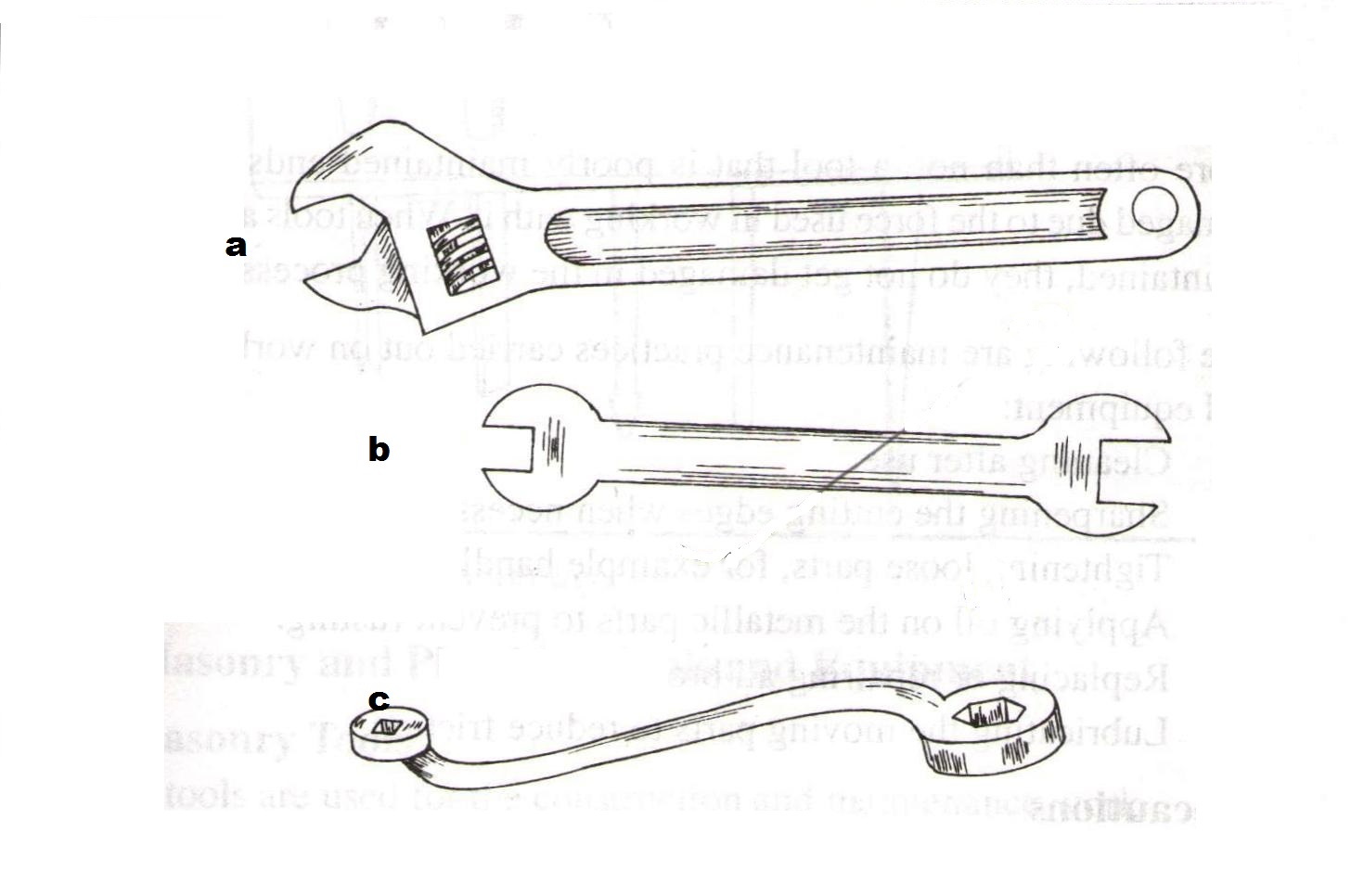 (a)Identify the type of spanner marked a-c.   3mks(b)Give one advantage of a spanner a over spanner b 1mk14. Below is a diagram of a knapsack sprayer .Use it to answer the questions that follow.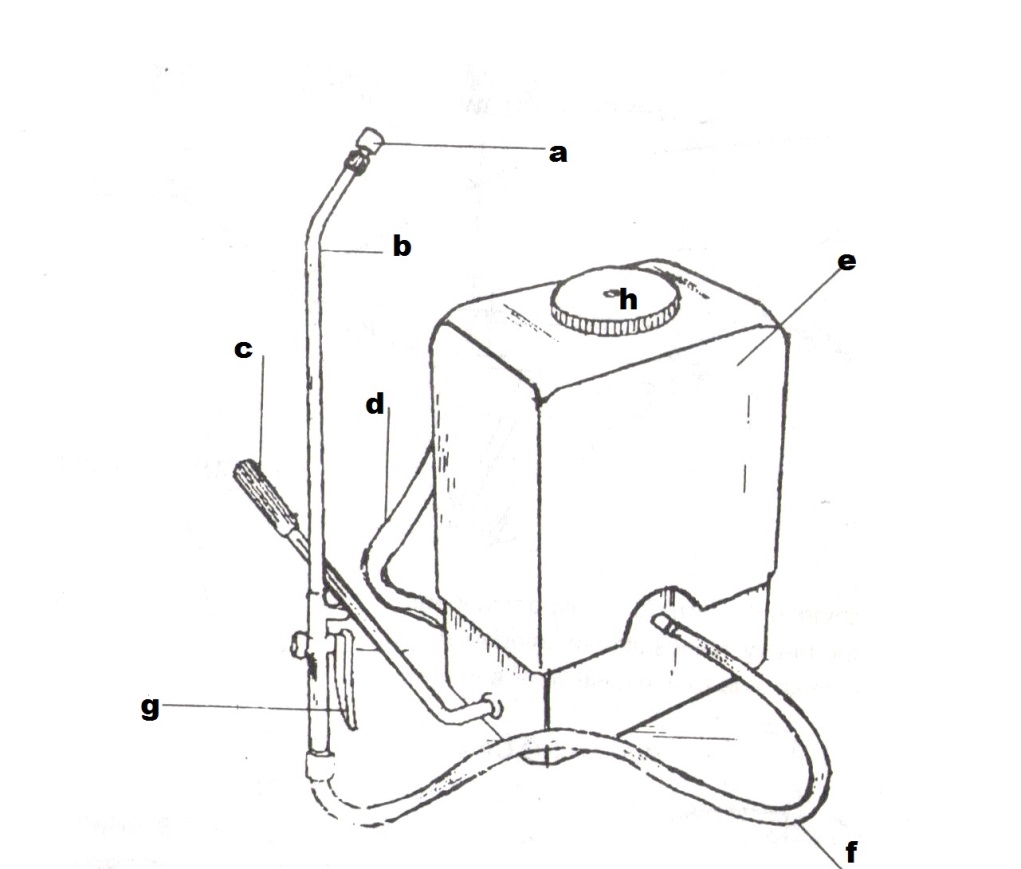 (a)Name the parts marked a-h                                                                                     4mks(b)Give any four maintenance practices of a knapsack sprayer                                4mks15. The structure drawn below is a tertiary operation done in land preparation .Use it to answer the questions that follows 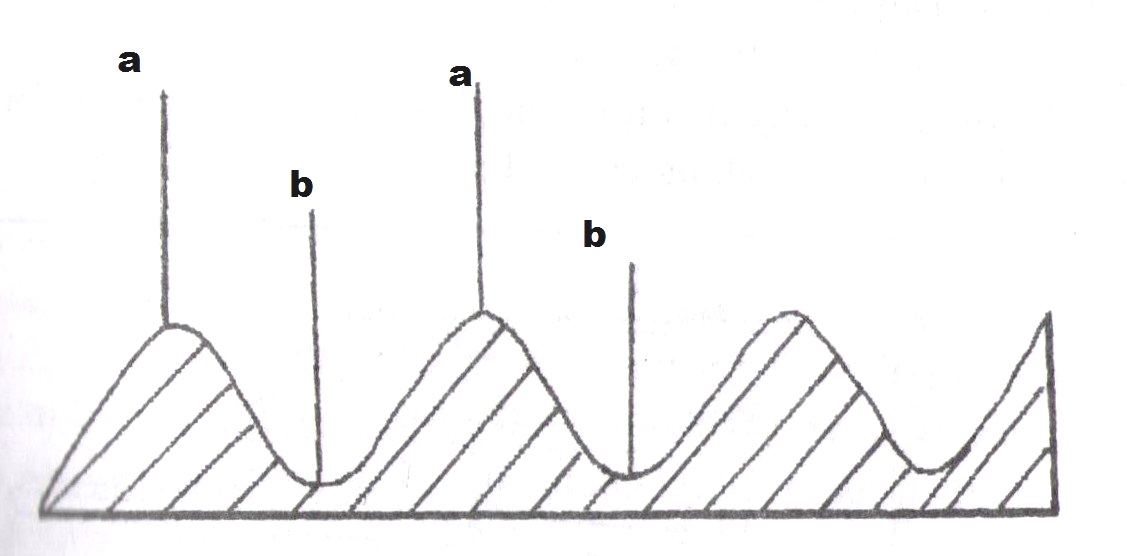 (a)Identify the parts marked a and b                                                                       2mks(b)Give two advantages of using the above structures in growing of crops             2mks16. State the six stages of water treatment process                                                           6mks17.(a). Identify the type of irrigation system drawn below1mks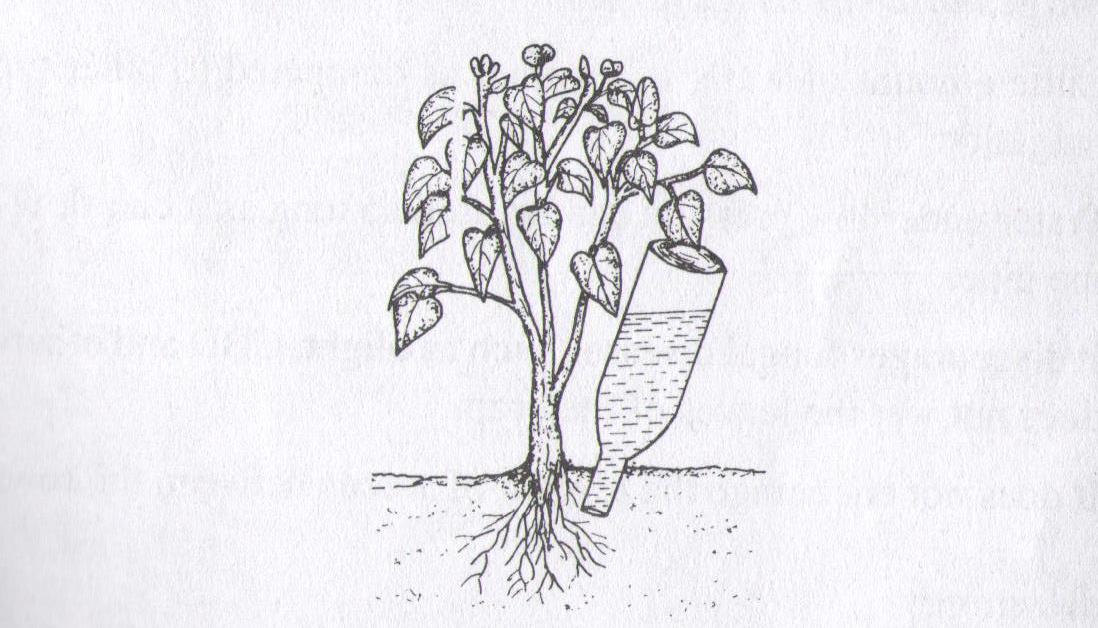 (b)Give any five advantages of using the irrigation system drawn above 5mks 18. State two aspects of rainfall that a farmer may consider when deciding on what crop to grow in an area                                                                                                                                                         2mks                 SECTIO N C 19. (a)State and explain any five importance of agriculture to our economy          10mks(b)Outline five maintenance practices carried out on workshop tools and equipment              10mks 20. State any five types of soil structures.                                                                                        5mks(b) Outline five general uses of water in the farm.                                                              (5x2=10mks)(C)State five effects of high level of education and technology to agricultural production 5mks